令和４年　　　月　　　日大館神明社例祭参加届　　　　　　　　　　　　高等・専門学校　学校長　殿　　　年　　　組　　　番　　氏　名　　　　　　　　　　　　　　　　住　所　　　　　　　　　　　　　　　　　　　　　　　電話番号　　　　　　　　　参加講　　　　　　　　　講　　　参加種別（　山車曳き・　踊り手　・　囃子方　）参加日　　９月１０日（土）（　午前・後　　時　　　　～　帰宅　午後９時３０分）９月１１日（日）（　午前　　時　　　　　　～　帰宅　午後９時３０分）祭典参加者の心得を順守することを条件として、大館神明社例祭に参加することを承諾します。保護者氏名　　　　　　　　　　　　　㊞　　電話番号　　　　　　　　　　上記生徒の大館神明社例祭への参加を許可します。講　名　　　　　　　講　　実行責任者氏名　　　　　　　　　　　　　㊞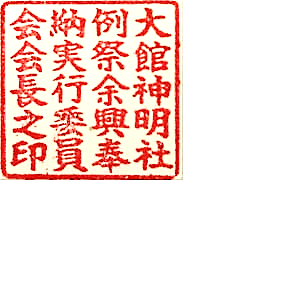 大館神明社例祭余興奉納実行委員会　会長　岩澤　重人　㊞